INSTITUTE OF AERONAUTICAL ENGINEERING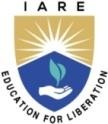 (Autonomous)Dundigal, Hyderabad - 500 043, TelanganaASSESSMENT FORM   FOR OUTCOME-BASED EDUCATION (OBE)Complete the questionnaire to assess the understanding level of OBEWrite Mission and Vision statements for the Institute and DepartmentAns:Write Program Educational ObjectivesAns:Write Course Overview Ans:Write Course Objectives Ans:Write Course Outcomes with Bloom's Taxonomy Ans:Identify the pedagogical tools for course deliveryAns:Map topics with Course learning outcomesAns:Identify the rubrics followed in phase I and Phase II of  project to measure the attainment of each CO Ans:Write programme outcomes and programme specific outcomes of concerned departmentAns: Map the course outcomes with Program outcomes and program specific outcomes  and give justification for CO- PO/PSO  mappingAns:Explain the justification of key competencies identified in CO- PO/PSO mapping and with percentagesAns:Make course articulation matrix CO-PO /PSO mappingAns:Prepare lecture-wise Course Lesson PlanAns:Identify Gaps in the Curriculum and adopt suitable measures to bridge the GapAns: Identify the proposed actions to be taken for improvement of PO/PSO in coming year. Ans:Date:	Faculty Signature	Head of the departmentDean - TEET		PrincipalAcademic YearName of the facultyFaculty  IDProgramB.Tech | M.Tech | MBADepartmentSemesterI | II | III | IV | V | VI | VII | VIIICourse CodeCourse Name